МИНИСТЕРСТВО ОБРАЗОВАНИЯ И МОЛОДЕЖНОЙ ПОЛИТИКИ СВЕРДЛОВСКОЙ ОБЛАСТИГосударственное бюджетное общеобразовательное учреждение Свердловской области, реализующееадаптированные основные общеобразовательные программы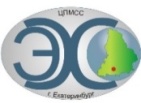 «Центр психолого-медико-социального сопровождения «Эхо»ГБОУ СО «ЦПМСС «Эхо»ЗаданияIV Межрегиональной дистанционной Олимпиады по химиидля обучающихся с нарушенным слухомПримерные вопросы.Вариант 1.Выберите ответ из предложенных вариантов и отметьте его в бланке ответов.1. Два электронных слоя и один электрон во внешнем электронном уровне имеют атомы:калиянатриялитиясеребра2. Химический элемент, в ядре атома которого содержится 9 протонов?кислородфторбериллийуглерод 3. Ковалентная неполярная связь образуется между атомами:азота и алюминияуглерода и алюминиякислородасеребра4. На данном рисунке изображена модель атома   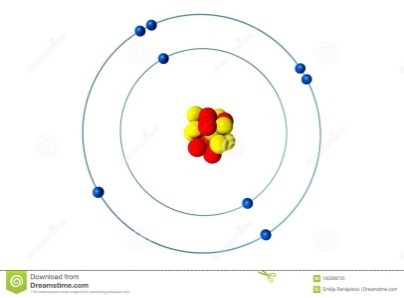 кислородаазотауглеродамагния5. К простым веществам относится:сероводородаммиаквольфрамфосфин6. Заряд ядра атома хрома равен:+24+12+2+47. Русский учёный, создатель Периодической системы элементов:М.В. ЛомоносовД.И. МенделеевИ.А. КаблуковА.М. Бутлеров8. Количество вещества (моль), которое составляет 5,4 г воды (H2O) равно:0,030,33,397,29. Только оксиды расположены в ряду:NH3, CuO, K2OOF2, CO2, Al2O3CaO, H2S, CrO3CS2, P2O5, B2O310. Степень окисления серы равна +4 в соединении, формула которого:SO3 H2SSCl4S11. К классу солей относится вещество, формула которого:NH3HNO3Ca(OH)2Na2SO412. Формулы кислоты и оксида последовательно расположены в ряду:Na2S, Na2OMg(OH)2, H2CO3  H2СО3, К2OKOH, Р2O513. Верны ли следующие суждения о безопасном обращении с химическими веществами:  Плавиковую кислоту хранят в лаборатории в стеклянном сосуде.Натрий хранят под слоем керосина.верно только Аверно только Бверны оба сужденияоба суждения неверны14. Гидроксид натрия взаимодействует с каждым из двух веществ: К2O и HClH2SO4 и H2OCO2 и HСlLiOH и Na2OЗадания со свободным ответом.В бланк запишите только решение.15. Укажите степени окисления хлора в формулах следующих соединений: Cr2O7, KClO3, HClO4. 16. Рассчитайте массовую долю хлора и кислорода в оксиде хлора Cl2O. 17. Чему равна масса оксида магния количеством вещества 2,5 моль. 18. В 280 г воды растворили 70 г фосфорной кислоты. Найдите массовую долю кислоты в полученном растворе. 19. Составьте формулы следующих веществ: оксид кальция, гидроксид магния, серная кислота, фторид алюминия. 20. Определите массу осадка, образовавшегося в результате реакции между 200г 7% - ного раствора серной кислоты и избытком раствора хлорида бария."27" февраля 2021 год